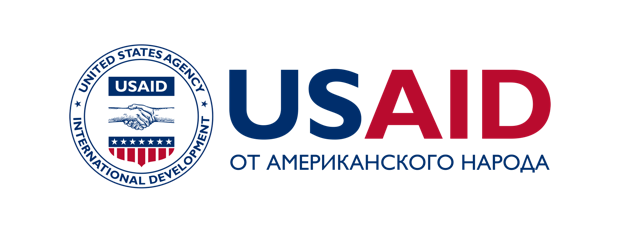 Наблюдение за взаимодействием ухаживающего лица и ребенка – Кыргызская РеспубликаРасшифровка русского видеоРассказчикЭто видео показывает заботливое взаимодействие ухаживающего лица и ребенка в Кыргызской Республике. В этих 3 сценариях мы будем останавливаться и обсуждать увиденное. Рекомендуется останавливать видео после каждого вопроса для размышления и затем продолжать просмотр.Пятимесячный ребенок, которого отец обожаетЧто вы заметили в общении отца и ребенка? Давайте посмотрим еще раз. Отец и ребенок общаются поочередно: Отец гримасничает и издает звуки, и ребенок реагирует, гримасничая и улыбаясь в ответ. Он показывает, что ему нравится взаимное общение. Что говорит ребенок выражением на лице? Что может быть ему нужно? Давайте посмотрим снова. Малыш показывает признаки беспокойства. Отец замечает изменение в настроении ребенка и полагает, что ему некомфортно. Он проверяет, нужно ли поменять подгузник. Что малыш сообщает жестами? Как реагирует отец? Ребенок проявляет признаки сонливости. Он прикладывает руки к глазам и трет их, затем капризничает. В ответ отец берет ребенка на руки и качает его, чтобы он успокоился и заснул.Десятимесячный ребенок играет с кубикамиЧто вы заметили в общении ребенка и мамы? Давайте посмотрим еще раз. Мама показывает ребенку, как складывать один кубик на другой. Ребенок повторяет действия мамы и внимательно следит за выражением одобрения на ее лице. Она снова показывает ребенку, как это делать, и передает ему кубики. Мама хлопает в ладоши, чтобы поощрить ребенка. Они повторяют друг друга в игре и смотрят друг другу в глаза. Что ребенок говорит своим жестом? Давайте посмотрим снова. Ребенок бросает кубик, давая понять, что он наигрался. Как реагирует мама? Мама пробует новую игру со своей нижней губой. Ребенок пытается повторить ее действие. Подражание помогает детям учиться новому и поддерживает их развитие.Восемнадцатимесячный ребенок играет в новую игруЧто вы заметили в общении мамы и ребенка? Давайте посмотрим еще раз. Мама сидит прямо напротив ребенка. Мама показывает ребенку, как играть в новую игру. Она кладет рядом с ним кольца и побуждает его попробовать. Первый раз у него не получается. Она не играет в игру за ребенка, а возвращает ему кольца, чтобы ребенок попытался снова, помогая ему учиться. Что сейчас вы заметили в общении мамы и ребенка? Давайте посмотрим снова. Мама ласково подбадривает ребенка в игре, но при этом не играет в игру сама. Когда ребенку удается надеть кольцо на палку до самого конца, его лицо выражает радость. Мама хвалит его. Как мама реагирует на игру ребенка? Она отвечает каждый раз, когда ребенок говорит «да», и побуждает его продолжать игру. Мама и ребенок общаются при помощи простого языка.Двадцатитрехмесячный ребенок пускает мыльные пузыри с бабушкойЧто сообщает ребенок бабушке? Давайте посмотрим это еще раз. Ребенок указывает на чашу с мыльной водой. Бабушка в ответ опускает конец бутылки в мыльную воду и выдувает пузырь, в то время как ребенок с интересом наблюдает. Как вы думаете, что бабушка спрашивает ребенка? Давайте посмотрим снова. Бабушка замечает интерес ребенка и спрашивает, хочет ли она попробовать. Ребенок кивает головой утвердительно. Бабушка дает ей самой выдуть мыльный пузырь и поддерживает ее усилия. Что бабушка делает хорошо? Посмотрим еще раз. Бабушка внимательно наблюдает за выражением лица и жестами ребенка и отвечает ей в теплой и подбадривающей манере. Они получают удовольствие от совместного проведения времени. Бабушка дает девочке самой выдуть мыльный пузырь и затем помогает ей, когда у нее не все получается. Она проявляет терпение и подбадривает ребенка словами, улыбками и смехом. Бабушка позволяет ребенку вести игру. Она держит чашу, пока девочка макает бутылку, чтобы выдуть пузырьки. Что сейчас говорит ребенок? Как реагирует бабушка? Ребенок складывает руки вместе, показывая бабушке, что хочет играть в игру руками. Бабушка реагирует, и они играют в игру. Затем ребенок возвращается к игре с пузырьками. Когда жидкость выплескивается, бабушка реагирует с улыбкой, давая понять, что можно пролить жидкость. Игра – это развлечение, но также может привести к беспорядку. Что сейчас делает ребенок? Как реагирует бабушка? Ребенок трет одну руку о другую, чтобы поучиться их мыть. Бабушка в ответ делает тоже самое, показывая пример взаимного общения.